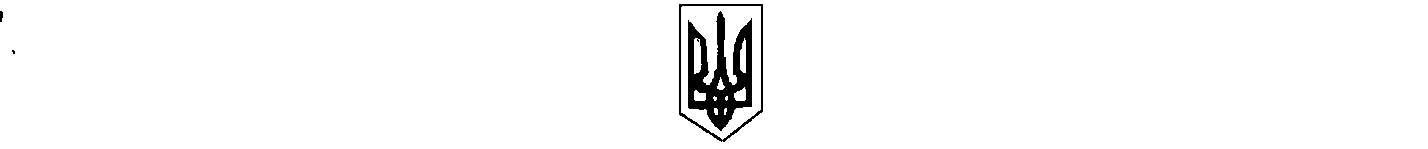                                                                      УКРАЇНА                                                  БІЛИЦЬКА СЕЛИЩНА РАДА                                           КОБЕЛЯЦЬКОГО РАЙОНУ                                            ПОЛТАВСЬКОЇ ОБЛАСТІ                    позачергова сорок четверта сесія селищної ради шостого скликання                                                                  РІШЕННЯ18.09.2014                                                  смт Білики                                       № 170Про виділення коштів на благоустрій селища.      З метою благоустрою смт Білики, керуючись ст. 28 Закону України «Про місцеве самоврядування в Україні», сесія селищної ради вирішила:      1.Виділити кошти в сумі 40000,00 грн на благоустрій паспортизованих сміттєзвалищ по вул.Кобеляцькій та Полтавській в смт Білики.      2.Виділити кошти в сумі 25000,00 грн на послуги автотранспорту для перевезення та висипку вапняних відходів вулиць селища.      2. Контроль за виконанням цього рішення покласти на постійну комісію з планування  бюджету та  фінансів (Коваль Т.В.).В.о.селищного голови                                                                          Н.І.Левонтівцева